Université Batna 2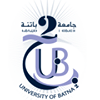 Faculté des Sciences de la Nature et de la VieDépartement de Microbiologie et de BiochimieLicence MicrobiologieListe des groupes (2021/2022)Groupe 1Université Batna 2Faculté des Sciences de la Nature et de la VieDépartement de Microbiologie et de BiochimieLicence MicrobiologieListe des groupes (2021/2022)Groupe 2NuméroMatriculeNom   Prénom1 181935025060AKAKBA/عقاقبةREYANE /ريان2 181835010908AOUICHE/عويشCHAYMAA /شيماء3 191935010079AZOUZ/عزوزMANEL /منال4 191935015962BAITI/بعيطيAMEL /أمال5 181935025169BAKHOUCHE/بخوشZINEB /زينب6 191935001512BEICHA/بايشةIKRAM /اكرام7 191935005973BELLAKH/بلاخAMINA /امينة8 191935009893BENABDELAZIZ/بن عبد العزيزRANDA /رندة9 191935004337BENABID/بن عبيدRANIA /رانية10 191935009763BENAISSA/بن عيسىAMEL /أمل11 191935011388BENBOUZID/بن بوزيدCHAIMA /شيماء12 191935004311BENCHERIF/بن الشريفDOUAA MALAK ERRAHMA /دعاء ملاك الرحمة13 191935002031BENDAAS/بن دعاسCHAIMA /شيماء14 191935008685BENDRIHEM/بن دريهمACHOUAK /اشواق15 191935010813BENGOUGA/بن قوقهLINDA /ليندة16 191935011370BENMAKHLOUF/بن مخلوفSOUAD /سعاد17 191935005166BENTAHAR/بن الطاهرYASMINE /ياسمين18 191935015716BENTOUMI/بن توميASMA /أسماء19 191935011417BETAHAR/بطاهرMANAR /منار20 191935001923BOUABDALLAH/بوعبد اللهSELMA /سلمى21 191935002037BOUDJOURAF/بوجورافCHAIMA HADIL /شيماء هديل22 191935004382BOUKHENOUFA /بوخنوفةROUFIA MALAK /روفية ملاك23 191935013153BOULEMZAIR/بولمزايرANFAL /أنفال24 161935023644BOUSLIMANI/بوسليمانيAMEL /أمال25 191935013221CHAOUCHE/شاوشSAMRA /سمراء26 191935015747CHEMLAL/شملالRAYANE /ريان27 191935004409CHETARA/شطارهRAYENE  /ريان28 191935009813DAHRA/دهرةIKRAM /اكرام29 191935007257DLIH/دليحIKRAM /اكرام3019198TCD7027EMMANUEL/EMMANUELLIVANA /LIVANA31 191935004936FERHAT/فرحاتMERIEM /مريم32 181835005187GAREH/قارحCHAIMA /شيماء33 191935008607GASMI/قاسميNESRINE /نسرين34 191935014332GHANEM/غانمBILLAL /بلال35 191935013498GUEHTAR/قهطارSOUHEYLA /سهيلة36 191935005083GUETTAFI/قطافيHADJER /هاجر37 191935015216GUIDOUMI/قيدوميABIR /عبيرNuméroMatriculeNom   Prénom1 191935001486HEBBOUL/هبولAHLEM /احلام2 191935013252KHADEM/خادمLAMIS /لميس3 191935011392KHELIFI/خليفيSORAYA /صورية4 191935004378KHENTOUCHE/خنتوشRihem /رهام5 191935001352KHOMRI/خمريAMANI HANINE  /أماني حنين6 191935002483LAHMAR /لحمرNERDJES /نرجس7 191935002019LAMRI/العمريCHAIMA /شيماء8 191935009243LITIM/ليتيمWAHIBA /وهيبة9 191935002614MAHMOUDI/محموديWISSAM /وسام10 191935009820MEBROUK/مبروكAMINA /امنة11 191935032798MECHELAK/مشلقWIAM /وئام12 191935010722MELLOUDJA/ملوجهDOUNYA /دنيا13 191935014763MENACEUR/منصرHADIL /هديل14 191935004126MEZIANE/مزيانIMENE NADINE /إيمان نادين15 191935004278M'GHAZ/مغازKHEDIDJA /خديجة16 191935003994MOUDJARI/موجاريASMA /أسماء17 181835014101NACER/نصرASMA /أسماء18 191935001509 NEMOUCHI/نموشيASSIA /اسيا19 191935015519NOUI/النويGHANIYYA /غنية20 191935017535RAHMINE/رحمينRAZIKA /رزيقة21 191935017446Saci /ساسيAmina/ أمينة22 181835012639SAIDI/سعيديAMANI /أماني23 191935003928SAIDI/سعيديNOUR ELHOUDA /نور الهدى24 191935017533SAMAI/سامعيALAA OUMAIMA /آلاء أميمة25 191935012018SAOULI/صاوليRAHMA /رحمة26 191935012006SAOULI/صاوليSEGHIRA /صغيرة27 191935004494SAOULI/صاوليSIHAM /سهام28 191935016233TAMAARAT/تمعراتSOUNDOUS MALAK /سندس ملاك29181834059936TAOULILITRADHIA30171735055206ZEGHBIBKARIMENE MALEK31 191935012370ZEGHICHE/زغيشROMAISSA /رميساء32 191935001553ZEKRI/زكريKAOUTHER /كوثر33 191935001263ZEMOULI/زموليAYA /اية34 191935003939ZEREG/زيرقAYA /آية35 191935004389ZEROUAL/زروالAYA /آية36 191935009774ZEROUALI/زرواليREYANE /ريان37191935009774ZOUDA/زودةAMINA /أمينة